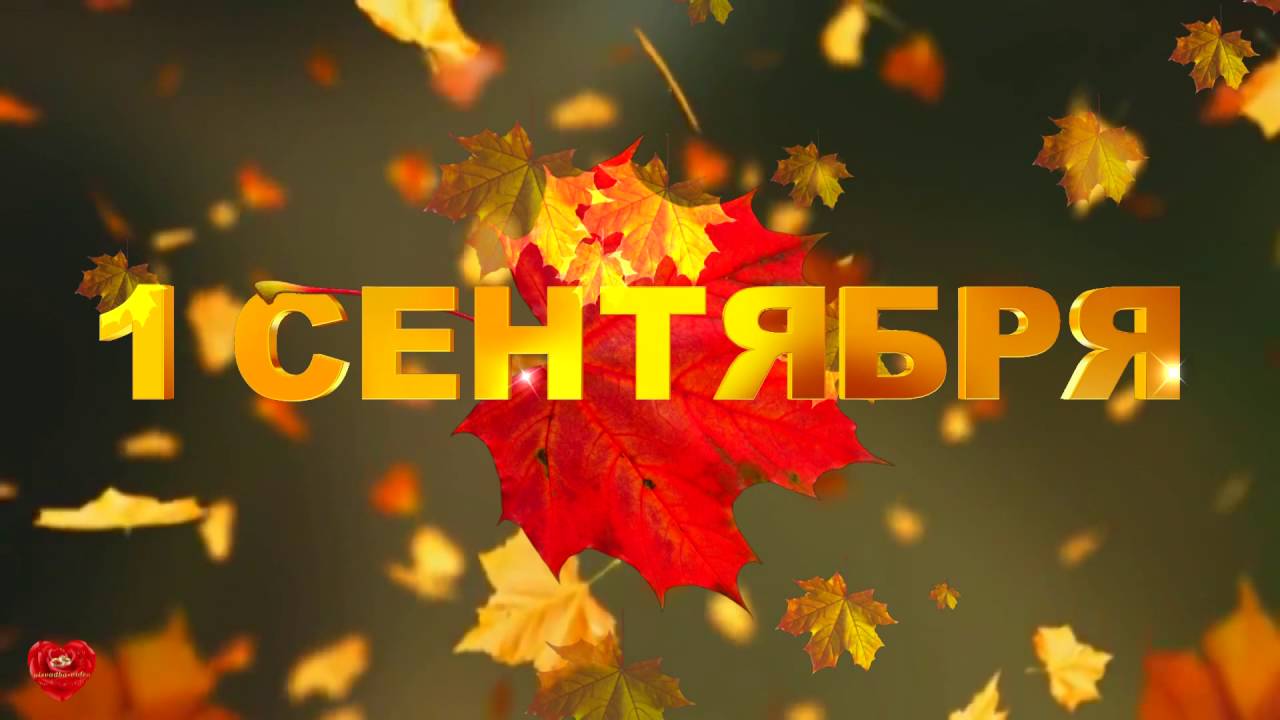 Уважаемые учащиеся и родители! 2021-2022 учебный год начинается традиционно в очном режиме.1 сентября 2021 года в МКОУ Есиповская СОШ пройдут линейка и тематические классные часы по следующему графику:линейка в 9.00 на площадке у здания школы;Далее классные руководители приглашают на классные часы в своих учебных кабинетах в 10:10 «Уроки ГТО» и уроки, на тему «Год науки и технологии». 